ΣΥΛΛΟΓΟΣ ΕΚΠΑΙΔΕΥΤΙΚΩΝ Π. Ε.                    Μαρούσι  20 – 1 – 2023                                                                                                                   ΑΜΑΡΟΥΣΙΟΥ                                                   Αρ. Πρ.: 27 Ταχ. Δ/νση: Μαραθωνοδρόμου 54                                             Τ. Κ. 15124 Μαρούσι                                                            Τηλ.: 2108020788 Fax:2108020788                                                       Πληροφ.: Δ. Πολυχρονιάδης 6945394406                                                                                     Email:syll2grafeio@gmail.com                                           Δικτυακός τόπος: http//: www.syllogosekpaideutikonpeamarousiou.grΠΡΟΣ: ΕΛΜΕ ΚΕΡΚΥΡΑΣ  Κοινοποίηση: ΟΛΜΕ – ΔΟΕ, Συλλόγους Εκπ/κών Π. Ε. & ΕΛΜΕ της χώρας, ΤΑ ΜΕΛΗ ΤΟΥ ΣΥΛΛΟΓΟΥ ΜΑΣ ΨΗΦΙΣΜΑ ΣΥΜΠΑΡΑΣΤΑΣΗΣ ΣΤΗΝ ΕΛΜΕ ΚΕΡΚΥΡΑΣΤο Δ.Σ. του Συλλόγου Εκπ/κών Π. Ε. Αμαρουσίου συμπαραστέκεται στα μέλη του Δ.Σ. της ΕΛΜΕ Κέρκυρας (2017 – 2019), τα οποία δικάζονται στις 3 Φεβρουαρίου 2023, μετά τη μήνυση που κατατέθηκε το 2018, από  τη Δ/ντρια του 4ου Γυμνασίου Κέρκυρας, για συκοφαντική δυσφήμιση, εξαιτίας ανακοίνωσης που εξέδωσαν ομόφωνα και κατήγγειλε τις πρακτικές της.Πρακτικές, τις οποίες, έχει αντιπαλέψει το κίνημα των εκπαιδευτικών εδώ και πολλά χρόνια κι έχουν καταδικάσει με τις αποφάσεις τους τόσο η ΕΛΜΕ όσο και η ΟΛΜΕ & η ΔΟΕ. Το Δ.Σ. της ΕΛΜΕ Κέρκυρας έπραξε το αυτονόητο, παρεμβαίνοντας πολλές φορές στο σχολείο μετά από αλλεπάλληλα καλέσματα εκπαιδευτικών του σχολείου, αφού η Διευθύντρια, με τη στάση της, και σύμφωνα πάντα με τις καταγγελίες εκπαιδευτικών, οι οποίες έφτασαν στο σωματείο, καταστρατηγούσε συστηματικά το ωράριο των εκπαιδευτικών, αρνούνταν να συγκαλέσει συνεδρίαση του Συλλόγου Διδασκόντων, ακόμα και μετά από συλλογή υπογραφών της συντριπτικής πλειοψηφίας των μελών του συλλόγου, απαιτούσε από το Δ.Σ. της ΕΛΜΕ να επισκέπτεται το σχολείο μετά το πέρας των μαθημάτων ή και το απόγευμα, διαμορφώνοντας άσχημο κλίμα ανάμεσα στους εκπαιδευτικούς, τους μαθητές και τους γονείς. Από τότε και μέχρι τώρα, η Διευθύντρια έχει εμπλουτίσει τις πρακτικές της, καλώντας μέχρι και την αστυνομία όταν τα μέλη του Δ.Σ. επισκέπτονταν το σχολείο και κλειδώνοντας την πόρτα, μην επιτρέποντας στα μέλη του Δ.Σ. να φύγουν!Το Δ.Σ. του Συλλόγου Εκπ/κών Π. Ε. Αμαρουσίου καταγγέλλει τις πρακτικές αυτές και συμπαραστέκεται στα μέλη του Δ.Σ. της ΕΛΜΕ Κέρκυρας, καθώς είναι  αυτονόητο δικαίωμα και ταυτόχρονα υποχρέωση του σωματείου, να παρεμβαίνει με τους τρόπους που αυτό κρίνει σκόπιμο και να υπερασπίζεται τα μέλη του απέναντι στον αυταρχισμό και τις αυθαιρεσίες της διοίκησης, να ασκεί  δημόσια κριτική για πράξεις και ενέργειες  τόσο της διοίκησης όσο και των στελεχών της.Οι δικαστικές διώξεις ή ακόμα και η απειλή δίωξης προσώπων, ξεκάθαρα ισοδυναμεί  με απόπειρα ποινικοποίησης της συνδικαλιστικής και κοινωνικής δράσης. Η φυγομαχία από την δημόσια αντιπαράθεση και η μεταφορά αυτής στις αίθουσες των δικαστηρίων δεν μπορεί παρά να στοχεύει στη φίμωση του δημόσιας κριτικής, στον εκφοβισμό και στον περιορισμό των συνδικαλιστικών ελευθεριών.Ζητάμε την αθώωση των μελών του Δ.Σ. της ΕΛΜΕ Κέρκυρας στην επερχόμενη δίκη.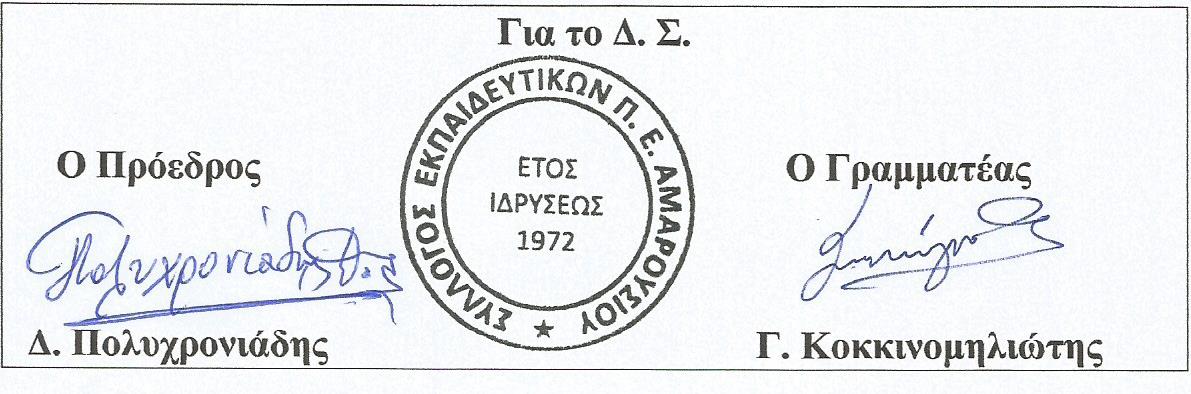 